Załącznik nr 5 do Regulaminu udziału w projekcie „UNIWERSYTET 2.0 –STREFA KARIERY”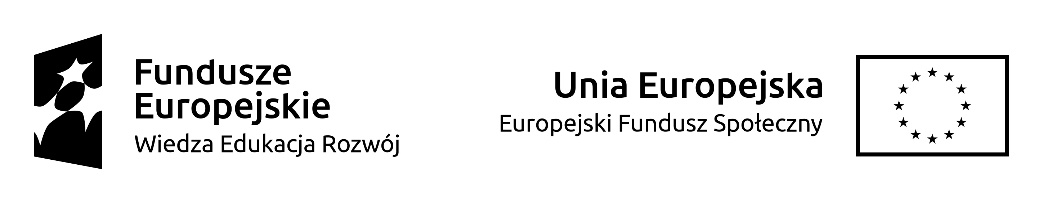  w ramach zadania 7. PLATFORMA KADRAWNIOSEK O SKIEROWANIE NA KURS JĘZYKOWY – PAKIET DYDAKTYKOświadczam, iż zapoznałam/em się z Regulaminem udziału w projekcie oraz zobowiązuję się do uczestnictwa w kursie językowym zgodnie z warunkami określonymi w umowie zawartej z Wykonawcą kursu................................................................................Podpis Uczestnika Projektu    ………………….…..............................................podpis pracownika projektuUWAGA! Do wniosku należy dołączyć:Dokumenty potwierdzające znajomość języka angielskiego lub niemieckiego na poziomie min. B2 (kserokopie) lub oświadczenie pracownika.Propozycja ramowego programu kursu – 60 h.Imię i nazwiskoPESELKurs językowy(zaznaczyć właściwe) angielski niemieckiPoziom znajomości języka obcegoPlanowany termin 
realizacji szkolenia (max. 3 mce) od ………..do………Preferowane dni realizacji kursu:Preferowane godziny realizacji kursu:ANALIZA POTRZEB ORAZ INDYWIDUALNE OCZEKIWANIA WZGLĘDEM PROGRAMU KURSU:ANALIZA POTRZEB ORAZ INDYWIDUALNE OCZEKIWANIA WZGLĘDEM PROGRAMU KURSU:……………………….……………………….OŚWIADCZAM, IŻ WYKORZYSTAM  ZDOBYTE KOMPETENCJE PODCZAS PRACY ZE STUDENTAMI W TRAKCIE 1 SEMESTRU W WYMIARZE MIN. 6 H DYDAKTYCZNYCH W SPOSÓB:OŚWIADCZAM, IŻ WYKORZYSTAM  ZDOBYTE KOMPETENCJE PODCZAS PRACY ZE STUDENTAMI W TRAKCIE 1 SEMESTRU W WYMIARZE MIN. 6 H DYDAKTYCZNYCH W SPOSÓB:…………………………………………AKCEPTACJA PRZEŁOŻONEGO:……………………………………………………….AKCEPTACJA PRZEŁOŻONEGO:……………………………………………………….